NDANA AREA MEETING MINUTES FORMarch 2021Open with the Serenity PrayerPurpose read by:  Ray L.Twelve Traditions read by: Kurt DTwelve Concepts read by: Butch NSubcommittee and Trusted Servants Points of Contact:Executive Committee Reports:Chair: All is well. I’m glad to see some of your faces. I look forward to serving in this position and appreciate everyone’s patience during my transition. Thank you for allowing me to serve.ILS,Allison R.Vice-Chair:  All is well, happy to fill in.ILS,Christian FSecretary:  All is well. ILS,Jenny M.Treasurer:  Leslie will send in a report later. Regional donation was $2516.37, World donation was $1078.44, and the bank account balance is $9883.40. We did complete the audit since last area serviceILS,Leslie D.Vice-Treasurer:  Sorry for making area last month, I was out of town. I have been in contact with Leslie, she will   send in a report later for this month. She asked me to collect the money orders for this month but that may be harder than anticipated. I’m not sure what we should do in this case ( a screenshot was sent to Leslie) Depending on how elections go, I will get access to the bank account and Cash App. RCM:  Good afternoon family.  I have talked with butch about the RCM position being open and we have both agreed that in order to continue to guide him on the position to better serve our area I will stay on as RCM until he is ready.  We can if for policy sake vote him in and I will agree to stay on as pro-temp until he is ready to fulfill the commitment entirely.  I would like your thoughts please.  Nothing else to report other than I will be attending the two-day regional service next month.RCM Alt:  I will be attending the two day GSR assembly. The zoom meeting link will be forwarded to the NDANA secretary to be uploaded to RVANA.org VRCC Director:   Nothing new to report as VRCC did not meet in the month of February. We meet on the third Sunday of March.ILS,Kelly M.VRCC meets later this month. A member of our area has asked me to start lobbying for the 40th AVCNA to be held here in Richmond at the Marriott. Would GSR’s kindly take this back to your respective home groups? No motion at this time, simply putting it out into the universe as upcoming business if there is sufficient interest in hosting the 40th.ILS,Erin M.Subcommittee Reports:Campout: ILS,
Bill S.Hospitals & Institutions:  There is nothing new to report. We meet every other month so I will have more information next month.
ILS,Tina S.Literature:  All is well with Literature. All orders are filled. When paying with Cash App, please make sure you indicate the group name, the amount that is literature, and what amount is donation. Free State has reopened. World Service is where I have been ordering. We can now order and have the invoice to the PO Box. The fees are less. Unless there are any objections, I will continue to order from NA World Services.   ILS,Stacey T.Policy: I am filling in for Ed. Positions up for election are Vice-Chair, Secretary, Treasurer, Vice-Treasurer, RCM, Alternate RCM, Outreach Chair, and Policy Chair.In loving service,Blake Public Relations:  Not present, no reportOutreach:  All is well with Outreach. For anyone interested we meet the 3rd Monday of the month at 6 pm at Candelaria on Midlothian tnpk. As always you can contact with any questions at outreachrva@gmail.com  ILS,MitchAll is well with special events. Our 1st speaker event in the series was a success, and we are looking forward to Part II on the 21st of this month at 430 pm. The topic is Service or Separation which is such an important topic right now. The information is posted on RVANA.org and our FB page. Please join us in support of our event. Part III will be on April 18th, 2021.Specail events is working on plans to celebrate the 25th anniversary of New Dominion area. We will have more information at the next Area Service.  Thank you for the opportunity to serve. ILS,Richelle H. Ad-Hoc #1 (ECCNA):  Our last Liaison stepped down from to the position. We are continuing to meet and will send the new voting liaison to Area Service ASAP. We are moving forward with our bid for next year. ILS,Jeff H.Ad-Hoc #2 (Insurance Policy): I am still seeking quotes from insurance companies. ILS,
Christian FHome Group Reports:Roll call established by Vice Chair to establish quorum: 4Voting GSR’s Present: 8February minutes were approved.Old Business: 207-1 to increase the AZF (autonomy zonal forum) budget from $257 to $457.  Intent: to carry the message through AZF.Currently there is no fund flow for service positions and the five regions have recently added an extra service position, All five regions are changing their budget to this as well so that there is enough to have a service resource pool for when the AZF falls under each region. Outcome – Motion was passed.207-2 budget change for multi zonal service symposium from 1000$ to 1320.68 which is a 320.68$ increase.Intent: to attend the multi zonal service symposium which meets every two years, this year in San Antonio, TX August 26-30 2021. This has not been canceled to date as of now. please take these motions back to your homegroups. Outcome – Motion was passed.Elections:Secretary – Krissy R. volunteered – Krissy was elected.Treasurer – Eric G volunteered – Eric G. was elected.RCM – Kurt D. nominated Butch N. Ray L. 2nd – Butch N. was elected.Please bring nominations for , Area Vice Chair, RCM, RCM Alt, and Vice Treasurer, Out Reach Chair, and Policy Chair. Qualifications and responsibilities are outlined below:Vice Chairperson Qualifications: 1) suggested two years clean time 2) At least one year of ASC experience 3) Knowledge and understanding of the Twelve Steps and Traditions of NA 4) Has the willingness, time and resources to serve.Vice Chairperson Responsibilities: 1) Submits written and verbal report at ASC 2) Accepts duties of Chairperson in his/her absence 3) Monitors status of NDANA subcommittees by either attending committee meetings and/or talking to committee chairs 4) Fills in for NDANA Treasurer in case of their absence at ASC 5) Takes over – temporarily - Chairmanship of committees that lack Chairpersons and may fill in for NDANA ASC Treasurer or Secretary 6) Reviews the on-line checking account monthly 7) Is authorized to sign checks per the dual signature policy 8) Responsible for keeping keys to storage facility along with Campout Chair and Special Events ChairRCM Chairperson Alternate Qualifications:  1) Suggested Two years clean time 2) Has the willingness, time and resources to serve 3) Experience as a GSR or GSR Alternate 4) Working knowledge of the Twelve Steps and Traditions of NARCM Chairperson Alternate Responsibilities: 1) Gives written and verbal report at ASC 2) Becomes familiar with duties of RCM 3) Attends all Regional Service Conferences 4) Fills in for RCM in their absence.Vice Treasurer Qualifications: 1) Suggested two years clean time 2) Previous experience as Group Treasurer or in financial matters, and has the ability to keep accurate records 3) Basic knowledge of and access to a computer that runs Microsoft Excel 4) Working knowledge and understanding of the Twelve Steps and Traditions of NA 5) Employed and financially stable vi) Has the willingness, time and resources to serveVice Treasurer Responsibilities: 1) Collects group donations and literature income at ASC 2) Provides verbal and written report at ASC in the absence of the Treasurer 3) Participates in the account audit between the January ASC and February ASC with the NDANA Executive Committee 4) In the absence of the Treasurer, ensures all checks have dual signatures per policyOutreach Committee Chair Qualifications:  1)Suggested 2 years clean time 2) Has the willingness, time and resources to serve 3) Working knowledge of the Twelve Steps, Traditions and Concepts of NA 4) Previous experience serving on the Outreach committee Outreach Committee Chair Responsibilities: 1) Gives verbal and written report at ASC and if unable to attend ASC sends someone - preferably a committee member - to ASC with one 2) Organizes, sets time, and leads committee meetings 3) Oversees the management of the Outreach committee budget New Dominion Policy Handbook 16 4) Becomes knowledgeable of procedures and policies outlined in the Outreach Handbook printed by WSO 5) Is responsible for contacting or organizing the contact for new groups and dispensing the New Group Starter Kits 6) Sets up and organizes GSR orientation workshops quarterly or as neededPolicy Chair Qualification: 1) Suggested 2 years clean time 2) Has the willingness, time and resources to serve 3) Working knowledge of the Twelve Steps, Traditions and Concepts of NA 4) Previous experience serving on the Policy CommitteePolicy Chair Responsibilities: 1) Gives verbal and written report at ASC and if unable to attend the ASC sends someone - preferably a committee member - to the ASC with one 2) Advises ASC participants on NDANA policy 3) The Policy committee will convene at 3pm before ASC each month. Anyone wishing to discuss possible motions for submission to the ASC are invited to attend this meeting or if any GSRs or GSR Alt.’s or others wanting to learn more about ASC policy or procedures are also invited to attend these meetings 4) Receives “New Business” motions from ASC participants during the ASC meeting and reviews them for clarity and affected Policy 5) The NDANA Policy Committee funds may also be used to hold policy workshopsNew Business: N/ARegional Motions:  N/AMoney Matters: N/AOpen Forum: Christian F – It’s time to discuss printing the meeting schedules. Outcome- 300 meeting schedules will be printed.Announcements:  N/APlease see summary “Important information to Take Back to Home Groups” page.Meeting was closed with the Serenity Prayer at: 4:21pmExecutive CommitteeTitleNameEmail AddressPhone NumberChairAllison Rallisonrulli@yahoo.com804-822-1851Vice ChairSecretaryJenny M.JennyMaynard0429@gmail.com804-912-4039TreasurerLesley D.lesley.davis1027@gmail.com804-277-1647Vice TreasurerEric GEric.m.ground@gmail.com804-RCMKurt D.dickersonkurt@gmail.com804-999-1212RCM Alt.Butch N.Subcommittee NameSubcommitteeNameEmail AddressPhone NumberCampout Bill S.Williamsharkey2@gmail.com804-939-1307H&ITina S.Tinajosmith79@gmail.com804-439-7777Literature ChairStacey Staceydfthomas@gmail.com804 317-9838OutreachMitch H.mitch.hughes.rva@gmail.com804-475-0031PolicyEd C.ehc123@verizon.net804-338-9477Public RelationsEmily N.Newstrength27@gmail.com804-591-5596Special Events ChairRichelle H.Richellehall1963@gmail.com804-252-3155VRCCKelly M.Kelly123esnow@gmail.com804-307-1716VRCC Alt.Erin M.eomdwg@gmail.com804-380-8374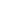 Any Lengths VotingDonation:$31.25Literature Order:$0.00Special Needs:We could still use help chairing some meetings.Announcements:NoIn Loving Service,Misty C.Another ChanceDonation:Literature Order:Special Needs:Announcements:In Loving Service,Another LookDonation:Literature Order:Special Needs:Announcements:In Loving ServiceAtheists Recover TooReportingDonation:$20.00Literature:$63.45Special Needs:NoAnnouncements:NoIn Loving Service,Chris W.The Back-Door GroupDonation:Literature:Special Needs:Announcements:In Loving Service,Basic TextDonation:Literature Order:Special Needs:Announcements:In Loving Service,Clean AirDonation:Literature Order:Special Needs:Announcements:In Loving Service,Courthouse FreedomVotingDonation:$119.15Literature Order:$48.85Special Needs:NoAnnouncements:We meet outside, under the pavilion. It’s getting warmer so we are expecting to grow in attendance In Loving Service,Butch N.CrossroadsDonation:Literature Order:Special Needs:Announcements:In Loving Service,Fan Clubs/ Winners CircleDonation:Literature Order:Special Needs:Announcements:In Loving Service,Friday Night AliveDonation:Literature Order:Special Needs:Announcements:In Loving Service:Gifts of RecoveryDonation:Literature:Special Needs:Announcements:In Loving Service,Good MorningDonation:Literature:Special Needs:Announcements:In Loving Service,Grateful HeadsDonation:Literature:Special Needs:Announcements:In Loving Service,Gratitude GroupVotingDonation: $0.00Literature Order:$0.00Special Needs:NoAnnouncements:NoIn Loving Service,WesHigh HopesVotingDonation:$5.46Literature:$49.54   Via Cash AppSpecial Needs:NoAnnouncements:Jessie B In Loving Service,Ron H.Hope FiendsDonation:Literature Order:Special Needs:Announcements:In Loving Service,H.O.W.Donation:Literature Order:Special Needs:Announcements:In Loving Service,Hug DealersDonation:Literature Order:Special Needs:Announcements:In Loving Service,I Can’t We CanDonation:Literature Order:Special Needs:Announcements:In Loving Service,Inside HopeDonation: Literature Order:Special Needs:Announcements:In Loving Service,Into the LightDonation:Literature Order:Special Needs:Announcements:In Loving Service,It Works, How & WhyDonation: Literature Order:Special Needs:Announcements:In Loving Service,Just for TodayVotingDonation:$0.00Literature:$0.00Special Needs:NoAnnouncements:Jenn S will be celebrating 4 years on April 5thIn Loving Service,Jenn SJust Steppin’Donation:Literature:Special Needs:Announcements:In Loving Service,Keep Coming BackDonation:Literature:Special Needs:Announcements:In Loving Service,Keeping the FaithDonation:Literature:Special Needs:Announcements:In Loving Service,KISSDonation:Literature Order:Special Needs:Announcements:In Loving Service,Let the Healing BeginDonation:Literature:Special Needs:Announcements:In Loving Service,Living CleanVotingDonation:$93.60Literature:$3.40Special Needs:NoAnnouncements:Jeff H will be celebrating 38 yearsIn Loving Service,JosephMFSDonation:Literature:Special Needs:Announcements:In Loving Service,Miracles HappenReportDonation:$0.00Literature Order:$0.00Special Needs:NoAnnouncements:NoIn Loving Service,GregMoment of ClarityDonation:Literature Order:Special Needs:Announcements:In Loving Service,MONADonation:Literature Order:Special Needs:Announcements:In Loving Service,New ConnectionsDonations:Literature Order:Special Needs:Announcements:In Loving Service,No Matter WhatDonation:Literature Order:Special Needs:Announcements:In Loving Service,No Strings AttachedReportingDonation:113.00Literature Order:11.30 (money order was put into the mail on 03/13)Special Needs:NoAnnouncements:NoIn Loving Service,Jason W.Not High NoonReportingDonation:$50.00 via Cash AppLiterature Order:$0.00Special Needs:NoAnnouncements:Due to not being able to have access to the facility we are still meeting on Zoom every Thursday at 12:15.In Loving Service,Colleen. On Our WayDonation:Literature Order:Special NeedsAnnouncements:In Loving Service,Outside the WallDonation Literature Order:Special Needs:Announcements:In Loving Service,Powhatan HopeDonation:Literature Order:Special Needs:Announcements:In Loving Service,RAW RecoveryVotingDonation:$50.73 via Cash AppLiterature Order:$34.66 Special Needs:NoAnnouncements:George A celebrates 25 years on March 20th Bill S. celebrates 30 years on April 14th Lavander M. celebrates 23 years on April 17th In Loving Service,Ray L.Recovery Rockstar’sReportingDonation:$20.00 via Cash AppLiterature Order:$0.00Special Needs:NoAnnouncements:NoIn Loving Service,Christian F.Riverside RecoveryDonation:Literature Order:Special Needs:Announcements:In Loving Service,Serene RecoveryVotingDonation:$0.00Literature Order:$0.00Special Needs:We are a small homegroup and would like to grow. Come join us Thursday nights at 6:30. our usual attendance is just our four homegroup members Announcements:No.In Loving Service,Kurt D.Serene WomenDonation:Literature Order:Special Needs:Announcements:In Loving Service,Serenity of FarmvilleDonation:Literature Order:Special Needs:Announcements:In Loving Service,Show me How to LiveReportingDonation:$ was not specified in the recordingLiterature Order:$101.10Special Needs:NoAnnouncements:NoIn Loving Service,Lauren DSimplicityVotingDonation:$81.54Literature Order:$24.71Special Needs:NoAnnouncements:NoIn Loving Service,Connor c.Spiritual ConnectionDonation:Literature Order:Special Needs:Announcements:In Loving Service,Sunday HopeReportingDonation:$50.00Literature Order:$0.00Special Needs:NoAnnouncements:NoIn Loving Service,AshleySurvivor’sDonation:Literature Order:Special Needs:Announcements:In Loving Service,T.E.N.Donation:Literature Order:Special Needs:Announcements:In Loving Service,Together We CanDonation:Literature Order:Special Needs:Announcements:In Loving Service,Vision Without LimitsDonation:Literature Order:Special Needs:Announcements:In Loving Service,We Woman Do RecoverDonation:Literature Order:Special Needs:Announcements:In Loving Service,What Can We DoDonation:Literature Order:Special Needs:Announcements:In Loving Service,Who’s an AddictDonation:Literature Order:Special Needs:Announcements:In Loving Service,Wild About RecoveryDonation:Literature Order:Special Needs:Announcements:In Loving Service,YPNADonation:Literature Order:Special Needs:Announcements:In Loving Service,